IntroducciónLa Oficina de Desarrollo de las Telecomunicaciones (BDT) de la Unión Internacional de Telecomunicaciones (UIT) organizó la Reunión Preparatoria Regional de la UIT para la Región de América (RPM-AMS), en colaboración con el Gobierno de Perú y la Comisión Interamericana de Telecomunicaciones (CITEL), los días 26 y 27 de abril de 2021.La RPR-AMS tiene como objetivo identificar prioridades regionales para el desarrollo de las telecomunicaciones y las tecnologías de la información y la comunicación (TIC), teniendo en cuenta las contribuciones de los Estados Miembros y los Miembros de Sector de esta Región. La reunión consensuó un conjunto de propuestas sobre temas prioritarios que servirán de base para la formulación de contribuciones a la Conferencia Mundial de Desarrollo de las Telecomunicaciones, cuya celebración está prevista en Adis Abeba (Etiopía) del 8 al 19 de noviembre de 2021 (CMDT-21) y donde se examinarán las actividades del UIT-D para el próximo periodo cuatrienal (2022-2025).El presente informe da cuenta de los trabajos y resultados de la RPR-AMS.ParticipaciónAsistieron a la reunión 200 participantes, de los cuales 128 delegados en representación de 20 Estados Miembros de la Región de las Américas, 11 participantes de 7 Estados Miembros observadores, 23 representantes de Miembros de Sector del UIT-D, 7 participantes en representación de Miembros de Sector del UIT-D observadores, 4 participantes de 3 Miembros de Sector observadores, 6 representantes de Instituciones Académicas, 7 representantes del sistema de las Naciones Unidas y 14 invitados. De ellos 82 eran mujeres (41 por ciento) y 115 fueron hombres (+3 no binarios). Reunión informal de Jefes de DelegaciónA causa de ciertos problemas con el portal de acceso a la reunión informal de Jefes de Delegación, el Secretario del evento, en consulta con los Jefes de Delegación presentes y con las Autoridades de la UIT, decidió cancelar la reunión y pasar directamente a la primera sesión de la RPR-AMS.1	Ceremonia de aperturaLa ceremonia de apertura incluyó varias intervenciones de alto nivel. Los discursos se han publicado en el sitio web de la RPR-AMS. Los siguientes oradores pronunciaron discursos durante la ceremonia de apertura:Sra. Doreen Bogdan-Martin, Directora, Oficina de Desarrollo de las Telecomunicaciones, UIT.Sra. Elisabeth Díaz, Coordinadora Principal de la Oficina de Coordinación del Desarrollo de las Naciones Unidas para América Latina y el Caribe.Sr. Oscar León, Secretario Ejecutivo de CITEL.Excmo. Sr. Diego Eloy Carrillo, Viceministro de Comunicaciones de Perú.2	Elección del Presidente y de los VicepresidentesEl país anfitrión virtual de la reunión, Perú, designó al Excmo. Sr. Diego Eloy Carrillo, Viceministro de Comunicaciones de Perú, Presidente de la RPR-AMS para la CMDT-21. Los asistentes aprobaron la designación por unanimidad.También se recomendó la designación de la Sra. Andrea Grippa de Brasil, la Sra. Kelly O´Keefe de EE.UU. y la Sra. Xian Persaud de Bahamas como Vicepresidentes. Dicha recomendación se aprobó por unanimidad.El Sr. Bruno Ramos, Director de la Oficina Regional de la UIT para las Américas, fue presentado por la Directora de la BDT como Secretario de la RPR-AMS.3	Aprobación del orden del día y del plan de gestión del tiempoLa RPM-AMS recibió 15 documentos: 12 contribuciones para acción (4 de la Secretaría, 3 de los Presidentes de los GT-GADT y 5 de los Miembros), una contribución tardía y 3 contribuciones para información (1 de la Secretaría y 2 de los Miembros).Al inicio de la reunión, la RPR-AMS acordó aceptar todas las contribuciones.En primer lugar, la Secretaría presentó el orden del día de la RPR-AMS. Se aprobó el orden del día reproducido en el Documento 1(Rev.1).El Secretario procedió a presentar el plan de gestión del tiempo. Una vez examinadas todas las contribuciones relativas a las esferas de acción del UIT-D, no se recibieron observaciones de los participantes y la reunión adoptó el plan de gestión del tiempo propuesto (véase el Documento DT/1(Rev.1)).Todos los documentos de la reunión están disponibles en el sitio web de gestión de documentos de la RPR-AMS.4	Tendencias digitales en las AméricasDocumento 2: el Sr. Pablo Palacios, Responsable de Programa en la Oficina Zonal de la UIT en Chile, presentó el documento titulado "Tendencias digitales en las Américas".Este documento contiene una visión general de las tendencias y evoluciones de la infraestructura de las TIC, su acceso y utilización en las Américas, que comprenden 35 países y representan una población de casi 1 000 millones de personas. En el documento se destacan los cambios en la adopción de TIC desde la última Conferencia Mundial de Desarrollo de las Telecomunicaciones (CMDT-17) y durante la pandemia de COVID-19, se sigue la evolución de la reglamentación y se analiza la evolución y los retos en el ámbito de las Iniciativas Regionales de la UIT para las Américas. Su objetivo es proporcionar una referencia a los miembros de la UIT para el análisis de los avances y la identificación de las prioridades de desarrollo de las TIC en las Américas.La RPR-AMS acogió con beneplácito el documento y tomó nota de la contribución.5	Información relativa a la implementación del Plan de Acción de Buenos Aires (incluidas las iniciativas regionales), y contribución a la implementación del Plan de Acción de la CMSI y los Objetivos de Desarrollo Sostenible (ODS)Documento 3: el documento titulado "Aplicación de la gestión basada en los resultados (GBR) en la BDT" fue presentado en nombre de la Directora de la BDT por el Sr. Stephen Bereaux, Director Adjunto de la BDT. En 2019 la BDT inició una reforma global de su gestión basada en los resultados (GBR) para dotar a la Oficina de todo lo necesario para afrontar los retos que plantea la rápida evolución del panorama de desarrollo y que esté adaptada a su misión ("Fit4Purpose"). Esta reforma introduce la GBR para la ejecución de todos los programas de trabajo, como herramienta para la supervisión y la toma de decisiones de gestión, y para demostrar la influencia de la BDT. La GBR también servirá de plataforma para la implicación con asociados internos y externos y para reproducir y ampliar los proyectos e iniciativas del programa de trabajo que se hayan coronado con éxito. Se tomó nota de la contribución y no se formularon observaciones acerca del Documento 3.Documento 4: el Sr. Stephen Bereaux, Director Adjunto de la BDT, presentó el informe titulado "Información relativa a la implementación del Plan de Acción de Buenos Aires de la CMDT-17 (incluidas las iniciativas regionales), y contribución a la implementación del Plan de Acción de la CMSI y de los Objetivos de Desarrollo Sostenible (ODS)".En el Documento 4 se informa de la ejecución del PABA y su contribución a la implementación del Plan de Acción de la CMSI y los Objetivos de Desarrollo Sostenible (ODS). La Conferencia Mundial de Desarrollo de las Telecomunicaciones de 2017 (CMDT-17) de la UIT, que se celebró en Buenos Aires (Argentina), adoptó el Plan de Acción de Buenos Aires (PABA). En este plan, que comprende los programas del UIT-D, una serie de iniciativas regionales, Resoluciones y Recomendaciones nuevas y revisadas, y Cuestiones de las comisiones de estudio, se definen el mandato, los objetivos y las prioridades del Sector de Desarrollo de la UIT (UIT-D) para el periodo 2018-2021. También se armonizan los trabajos del Sector de Desarrollo con los objetivos estratégicos de la UIT con el fin de que los países puedan disfrutar de todos los beneficios de las TIC. También se destacan los cambios introducidos en la Oficina de Desarrollo de las Telecomunicaciones (BDT), brazo ejecutor del UIT-D, para mantenerse al día de los progresos registrados en el dinámico entorno al que atiende.El Presidente señaló a la atención de los presentes el Anexo 1 a ese documento, que contiene un cuadro de correspondencias que muestra los vínculos entre las prioridades temáticas, las Cuestiones de las Comisiones de Estudio, las iniciativas regionales, los ODS y las Líneas de Acción CMSI.En nombre del Director de la Oficina Regional de la UIT para las Américas, el Sr. Randall Treviño presentó el Anexo 2 al Documento 4 sobre la implementación de las prioridades regionales, en el que se describen todas las actividades que llevó a cabo la UIT de 2018 a 2020 a tenor de los resultados previstos en el marco de las Iniciativas Regionales de la UIT para la Región de las Américas, que abarcan 35 países. Las actividades que figuran en este documento se desglosan con arreglo a los resultados y la repercusión de cada iniciativa regional, así como por actividad. Se agrupan por tema y orden cronológico. Todas las actividades realizadas en el marco de las Iniciativas Regionales de la UIT para Europa guardan relación directa con las correspondientes prioridades temáticas de la BDT, y se han coordinado con respecto a las mismas, a fin de fortalecer la labor de la UIT a escalas regional y nacional, y aumentar su repercusión. En el Anexo se destaca la contribución de esas actividades a la labor de las Comisiones de Estudio del UIT-D, así como la contribución de la UIT a la aplicación de las Líneas de Acción de la CMSI y los Objetivos de Desarrollo Sostenible.Las iniciativas regionales constituyen cinco esferas prioritarias que establecieron y acordaron los Miembros de la Región de las Américas, aprobadas en el marco de la Conferencia Mundial de Desarrollo de las Telecomunicaciones celebrada en 2017 e incluidas en el PABA. Las iniciativas regionales tienen por objeto abordar esferas prioritarias específicas en relación con las telecomunicaciones/TIC que requieren la adopción de medidas particulares de la UIT a escala regional. En el marco de cada iniciativa regional se ha establecido un conjunto de actividades, iniciativas, asociaciones y proyectos para satisfacer las necesidades de la región de que se trate. Los Foros Regionales de Desarrollo de la UIT celebrados con carácter anual han constituido mecanismos de coordinación para facilitar la implantación de las iniciativas regionales. A continuación, se enumeran las Iniciativas Regionales de la UIT para las Américas durante el periodo 2018-2021:–	AMS-1: Comunicaciones para la reducción y la gestión del riesgo de catástrofes;–	AMS-2: Gestión del espectro y transición a la radiodifusión digital;–	AMS-3: Despliegue de la infraestructura de banda ancha, especialmente en zonas rurales y desatendidas, y fortalecimiento del acceso a servicios y aplicaciones de banda ancha;–	AMS-4: Accesibilidad y asequibilidad para una Región de las Américas incluyente y sostenible;–	AMS-5: Desarrollo de la economía digital, las ciudades y comunidades inteligentes e Internet de las cosas promoviendo la innovación.La RPR-AMS acogió con satisfacción el Documento 4, incluidos sus Anexos 1 y 2, y tomó nota de la contribución.6	Informe sobre la implementación de los resultados de otras conferencias, asambleas y reuniones relacionados con los trabajos del UIT-D: PP-18, CMR-19, AR-19, y AMNT-16Documento 5: el documento, titulado Informe sobre la implementación de los resultados de otras conferencias, asambleas y reuniones relacionados con los trabajos del UIT-D: PP-18, CMR-19, AR-19, y AMNT-16, fue presentado por el Sr. Marco Obiso, Jefe en funciones del Departamento de DNS, en nombre de la Directora de la BDT.El documento ofrece una visión global de la aplicación de los resultados de las conferencias de la UIT que revisten interés para los trabajos del UIT-D, de acuerdo con las correspondencias establecidas por la BDT a fin de vincular sus esferas temáticas prioritarias con las Resoluciones de la UIT, las Líneas de Acción de la CMSI, las Comisiones de Estudio de la BDT, los ODS y los objetivos de la Agenda Conectar 2020 pertinentes.La RPR-AMS acogió con satisfacción el documento y tomó nota de la contribución.7	Preparativos para la CMDT-217.1	Informe del Grupo de Trabajo del GADT sobre los preparativos de la CMDT (GT-GADT-Prep)Documento 6: el documento titulado Informe final del Grupo de Trabajo del GADT sobre los preparativos de la CMDT (GT-GADT-Prep) fue presentado por el Sr. Santiago Reyes-Borda, Presidente del GT-GADT-Prep. Contiene el Informe final relativo a los trabajos del Grupo de Trabajo del GADT sobre los preparativos de la CMDT (GT-GADT-Prep) y a la decisión del GADT en su reunión de 23 de noviembre de 2020, incluso sobre los temas sobre los que el Grupo no pudo llegar a un consenso.La RPR-AMS tomó nota del documento.El Presidente recordó a los participantes dos importantes iniciativas en las que participa la Región de las Américas, a saber: la participación significativa de los jóvenes a través del Generation Connect – Grupo de la Juventud de las Américas y la Red de Mujeres (NoW) para el Sector de Desarrollo de las Telecomunicaciones, presentada oficialmente el 7 de abril de 2021. Por primera vez, estas iniciativas forman parte del proceso preparatorio de la CMDT. Además, el Presidente informó de que el Grupo de Trabajo ha finalizado su mandato y presentado su Informe final de resultados al GADT-21.7.2	Informe del Grupo de Trabajo del GADT sobre las Resoluciones, la Declaración y las prioridades temáticas de la CMDT (GT-GADT-RDPT)Documento 7: el documento titulado Informe de la reunión del Grupo de Trabajo del GADT sobre las Resoluciones, la Declaración y las prioridades temáticas (GT-GADT-RDPT) fue presentado por el Dr. Ahmad Reza Sharafat, Presidente del Grupo de Trabajo del GADT sobre Resoluciones, Declaración y Prioridades Temáticas de la CMDT, y contiene el informe sobre los avances de los trabajos de este Grupo de Trabajo del GADT. El Grupo continuará su trabajo y presentará su Informe final al GADT-21.Durante los debates, se propuso que la racionalización de las Resoluciones de los diferentes Sectores se pudiera hacer adoptando las Resoluciones de la Conferencia de Plenipotenciarios. Las Cuestiones de las Comisiones de Estudio también deberían armonizarse lo más posible para evitar duplicidades.Por otro lado, se solicitó que las Cuestiones se mantengan como están en la medida de lo posible para garantizar la continuidad del trabajo en importantes áreas de trabajo.El presentador respondió a los comentarios, asegurando que se estaban realizando consultas acerca de la mejor manera de avanzar para garantizar que las Cuestiones de las Comisiones de Estudio estuvieran lo más centradas posible y que abordaran las áreas de trabajo más importantes que se propusieran durante el GADT. También mencionó que se pretendía llegar a un entendimiento claro respecto del camino a seguir en la próxima reunión del GADT.La RPR-AMS acogió con satisfacción el documento y tomó nota de la contribución.Documento 11: el documento titulado Propuestas regionales sobre las prioridades temáticas fue presentado por la Sra. Kelly O´Keefe de Estados Unidos.En el documento se describen los trabajos preparatorios llevados a cabo por la CITEL en el seno de su Grupo de Trabajo sobre las Conferencias, habida cuenta de las labores en curso del GADT y del GT-GADT-RDPT. Los Miembros de la CITEL se felicitan de los debates sostenidos a lo largo de los últimos meses acerca de una BDT adecuada a su misión (Fit4Purpose) y de la orientación de los trabajos de la Oficina para obtener resultados mensurables y definir prioridades temáticas más concretas y aplicables.En este documento se presentan las expectativas de la CITEL/Región de las Américas sobre las prioridades temáticas sobre la base del proyecto de Propuesta de prioridades temáticas del UIT-D (CMDT-21) presentado por el Presidente a la 5ª reunión del GT-GADT-RDPT, celebrada el 9 de abril de 2021.Se entiende que estas prioridades temáticas figurarán en el Plan de Acción de Addis Abeba y serán equivalentes a los programas recogidos en anteriores Planes de Acción de la CMDT.La RPR-AMS tomó nota del documento.7.3	Grupo de Trabajo del GADT sobre los Planes Estratégico y Operacional (GT-GADT-PEO)Documento 8: el documento titulado Informe del Grupo de Trabajo del GADT sobre los Planes Estratégico y Operacional (GT-GADT-PEO) fue presentado por la Sra. Blanca González, Vicepresidente del GADT y funcionaria del Ministerio de Energía, Turismo y Agenda Digital de España. El documento contiene un informe sobre las actividades del Grupo de Trabajo del GADT sobre los Planes Estratégico y Operacional (GT-GADT-PEO) desde su creación. También contiene algunas recomendaciones sobre el camino a seguir, que el GADT aprobó en su reunión de 23 de noviembre de 2020.La Sra. González insistió en que es necesario adoptar un enfoque integral para garantizar la participación de todos los interesados y estrechar los vínculos entre el Plan de Acción del UIT-D y el Plan Estratégico de la UIT.Canadá señaló que, como ya se había acordado, en su reunión de mayo el GADT definirá y adoptará la contribución del UIT-D al Plan Estratégico de la Unión.También señaló que en la tercera Consulta Virtual de los Consejeros, que se celebrará en junio, se dará inicio a la preparación de un nuevo Plan Estratégico de la Unión, basándose en las contribuciones presentadas por los Estados Miembros y los Miembros de los Sectores, así como en las de los Grupos Asesores de los Sectores, y se elaborará un proyecto de nuevo Plan Estratégico coordinado al menos cuatro meses antes del comienzo de la Conferencia de Plenipotenciarios de 2022.La Secretaría explicó que, cuando el GADT se reúna a finales de mayo, se conocerán más detalles acerca de los resultados de las consultas celebradas con los Estados Miembros del Consejo y con todos los Estados Miembros sobre el aplazamiento propuesto de la CMDT-21 a junio de 2022.La RPR-AMS acogió con satisfacción el documento y tomó nota de la contribución.8	Establecimiento de prioridades para las iniciativas regionales, proyectos relacionados y mecanismos de financiaciónContribuciones de los MiembrosEl Presidente dijo que se habían recibido tres contribuciones relacionadas con la identificación de esferas prioritarias regionales e invitó a sus autores a presentarlas.Documento 10: titulado Prioridades Regionales para las Américas 2022-2025, fue presentado por el Sr. Daniel Carletti de Argentina.En el documento se indica que en las prioridades regionales para 2022-2025 se debe tener en cuenta la pandemia de COVID-19, así como la inclusión de las minorías y los sectores vulnerables, y esboza una construcción socioeconómica tras la COVID-19, basada en la asequibilidad y la accesibilidad. En el documento se propone el despliegue de infraestructura en la región, en particular en los países menos adelantados (PMA), los países en desarrollo sin litoral (PDSL) y los pequeños Estados insulares en desarrollo (PEID). Las iniciativas regionales propuestas atienden a los principios de alfabetización digital para la utilización de nuevas tecnologías, de utilización de las TIC por las mujeres, de inclusión de las comunidades menos atendidas, de mejora del ecosistema digital y de necesidad de implicar a todos los interesados y de crear alianzas para conectar a los que aún carecen de conexión.La RPR-AMS tomó nota del documento.Documento 9: titulado Prioridades Regionales para las Américas 2022-2025, fue presentado por la Sra. Diana Gómez de México, y en él se da cuenta de la importancia de revisar las iniciativas regionales de manera que reflejen la evolución de las telecomunicaciones/TIC a fin de colmar las necesidades de la Región de las Américas contribuyendo al logro de los Objetivos de Desarrollo Sostenible. En la contribución se proponen las siguientes prioridades regionales:1	Despliegue de infraestructura moderna, sobre todo en los países en desarrollo, incluidos los PMA, los PDSL, los PEID, las comunidades indígenas y las zonas medioambientales críticas, promoción del desarrollo de redes comunitarias y definición de planes de banda ancha para las comunidades rurales.2	Alfabetización digital, nuevas aplicaciones y servicios: necesidad de capacitación de las personas, proyectos y programas sobre capacitación e inclusión digitales.3	Mejora del ecosistema de transformación digital mediante proyectos de conectividad.4	Creación de un entorno político y reglamentario propicio para conectar a los que carecen de conexión.La RPR-AMS tomó nota del documento.Documento 13: titulado Prioridades del Caribe para la definición de las prioridades regionales para las Américas 2022-2025, fue presentado por el Sr. Taylor Rodney, Secretario general de la CTU.El Sr. Rodney agradeció el apoyo de la UIT a la transformación digital, la economía digital y a la capacitación, así como la ayuda prestada a los Estados Miembros. Insistió en que es necesario crear nuevos ecosistemas digitales, crear puestos de trabajo, fomentar la armonización de la reglamentación, los pagos digitales, el comercio electrónico y la creación electrónica de empresas, reiterando además la necesidad de crear un entorno propicio, de desarrollar las TIC nacionales, de incluir a las personas con discapacidad y de fomentar la participación de mujeres y jóvenes, entre otras cosas.La RPR-AMS tomó nota del documento.Documento DT/2: Canadá anunció la reciente presentación de un documento, preparado por con Argentina, Brasil, Canadá y Estados Unidos, que combina las dos contribuciones multipartitas de los documentos 9 y 10.Se acordó crear un grupo de redacción para llegar a un consenso sobre las prioridades regionales en la Región de las Américas para el periodo 2022-2025, que presidirá la Sra. Xian Persaud de Bahamas. El Grupo se reunió una vez y basó sus debates en el Documento DT/2. El Sr. Miguel Alcaine y el Sr. Randall Treviño fueron designados secretarios.La sesión plenaria matutina del segundo día de la RPR-AMS fue presidida por una de los dos Vicepresidentes de la reunión, la Sra. Andrea Grippa de Brasil.La Sra. Xian Persaud, Presidente del grupo de redacción, presentó la propuesta consolidada (véase el Documento DT/3) a la Plenaria, donde se sometió a un debate exhaustivo y a la que se aportaron modificaciones. El resultado de los trabajos de la Plenaria se consigna en el Documento DT/3(Rev.1), que contiene la versión consensuada de las prioridades regionales para la Región de las Américas para el periodo 2022-2025, a saber:–	AMS-1: Despliegue de infraestructura de telecomunicaciones/TIC moderna, resistente, segura y sostenible;–	AMS-2: Mejora y expansión de programas de alfabetización, habilidades e inclusión digitales, especialmente entre las poblaciones vulnerables;–	AMS-3: Apoyo efectivo a los ecosistemas de innovación y transformación digital en las Américas a través de proyectos de conectividad escalables, financiados y sostenibles;–	AMS-4: Desarrollo de entornos normativos y de políticas propicios para conectar a los no conectados a través de telecomunicaciones/TIC accesibles y asequibles que apoyen el logro de los ODS y la evolución hacia la economía digital.Estas prioridades regionales se presentarán en la reunión de la COM-CITEL, que se celebrará del 1 al 3 de diciembre de 2021, para recabar comentarios y continuar su tramitación con vistas a su presentación a la CMDT-21 como propuesta interamericana (IAP).9	Otros asuntosGeneration Connect – Grupo de la Juventud de las AméricasDocumento 12: titulado Generation Connect – Grupo de la Juventud de las Américas: "Llamamiento a la acción para el desarrollo de las TIC en la Región de las Américas de cara a 2025", fue presentado por la Sra. Ana Veneroso, Coordinadora de Programas de la UIT, como contribución de la Directora de la BDT en nombre de Generation Connect Americas (GC-AMS). Se presentan las contribuciones de los representantes del Grupo GC-AMS, formado por 15 jóvenes, y se basa en los debates sostenidos sobre los principales retos y oportunidades identificados por los jóvenes de la Región de las Américas en el ámbito del desarrollo sostenible de las TIC. Los resultados de esos debates se reflejan en el Llamamiento a la acción, que se articula en torno a cinco prioridades temáticas definidas por los miembros del GC-AMS: capacitación; redes e infraestructura digital; ecosistema de innovación digital; inclusión digital y servicios digitales, además de otras consideraciones sobre las telecomunicaciones de emergencia en la región.El GC-AMS tiene por objetivo ofrecer un proceso participativo único mediante el cual los jóvenes pueden debatir virtualmente acerca de las oportunidades y retos que plantean las tecnologías digitales a nivel regional. A través de esta plataforma los jóvenes pueden compartir sus intereses, preocupaciones y perspectivas sobre la transformación digital, en particular en el contexto de la RPR-AMS y la CMDT-21.En paralelo a la RPR-AMS se celebró el evento GC-AMS cuyas sesiones moderaron tres jóvenes representantes. Este evento fue una oportunidad de diálogo acerca de las ideas y conocimientos sobre los principales problemas digitales comunes a que se enfrentan los jóvenes de las Américas y sus perspectivas sobre el futuro de la comunicación digital. Estos jóvenes seguirán participando en las iniciativas Generation Connect de cara a la CMDT-21 y la Cumbre de la Juventud Generation Connect que la precederá.Red de Mujeres (NoW)La RPR-AMS creó la Red de Mujeres (NoW) para el Sector de Desarrollo de las Telecomunicaciones de la UIT, y es la cuarta red regional creada por la BDT. Esta iniciativa tiene por objeto crear una comunidad para apoyar a las delegadas, ampliar su red y promover y compartir experiencias y conocimientos con otras delegadas. La Red de Mujeres también tiene por objeto promover la participación activa de las mujeres en las actividades de la UIT y en el sector de las TIC en general.En paralelo a la RPR-AMS se celebró el evento Red de Mujeres (NoW) durante el segundo día. NoW fomenta el equilibrio entre hombres y mujeres en las actividades previas a la CMDT-21.CIdIDEl Sr. Alex Wong, Asesor Estratégico Superior de la BDT, presentó el Centro Internacional de Innovación Digital (CIdID), que recibió una buena acogida por los participantes. Se destacó la importancia del CIdID pues ayudará a los Estados Miembros de la UIT, a los Miembros de Sector y a otras partes interesadas importantes a integrar la innovación en sus programas y actividades nacionales de desarrollo. Dado que la innovación es una prioridad esencial de la BDT de acuerdo con la Agenda Conectar 2030, se destacó que los principales objetivos del CIdID son: ayudar a los Estados Miembros a incorporar la innovación en materia de telecomunicaciones y TIC a sus programas de desarrollo a escala nacional; ofrecer un servicio clave a los Miembros del UIT-D para integrar en sus actividades la innovación en el ámbito de las telecomunicaciones/TIC, y aumentar las capacidades de la BDT/UIT para integrar la innovación en sus actividades cotidianas.La RPR-AMS tomó nota de estas iniciativas.10	Principales resultadosLa RPR-AMS, tras examinar todos los documentos de contribución y los debates, alcanzó las siguientes conclusiones:•	La RPR-AMS examinó el Informe del Grupo de Trabajo del GADT sobre los preparativos de la CMDT (GT-GADT-Prep), acogiendo con satisfacción todas las innovaciones propuestas hasta la fecha y reiterando la importancia de la implicación de los jóvenes y la participación de las mujeres en pie de igualdad en la CMDT.•	La RPR-AMS examinó el Informe del Grupo de Trabajo del GADT sobre las Resoluciones, la Declaración y las prioridades temáticas (GT-GADT-RDPT) subrayando la importancia de los resultados y las propuestas que contiene, teniendo en cuenta la participación reforzada de las Américas facilitada por la CITEL.•	La RPR-AMS examinó el Informe del Grupo de Trabajo del GADT sobre los Planes Estratégico y Operacional (GT-GADT-PEO) y llamó la atención sobre la importancia de coordinar las actividades de la BDT con los objetivos de la Unión.•	La RPR-AMS reconoció que las iniciativas regionales del UIT-D constituyen un mecanismo eficaz para fomentar la implementación de los resultados de la CMSI y de la Agenda 2030 para el Desarrollo Sostenible, en particular para el cumplimiento de los Objetivos de Desarrollo Sostenible.•	La RPR-AMS aprobó las siguientes cuatro Iniciativas Regionales para Europa para el periodo 2022-2025, que se presentarán a la CMDT-21:–	AMS-1: Despliegue de infraestructura de telecomunicaciones/TIC moderna, resistente, segura y sostenible;–	AMS-2: Mejora y expansión de programas de alfabetización, habilidades e inclusión digitales, especialmente entre las poblaciones vulnerables;–	AMS-3: Apoyo efectivo a los ecosistemas de innovación y transformación digital en las Américas a través de proyectos de conectividad escalables, financiados y sostenibles;–	AMS-4: Desarrollo de entornos normativos y de políticas propicios para conectar a los no conectados a través de telecomunicaciones/TIC accesibles y asequibles que apoyen el logro de los ODS y la evolución hacia la economía digital.Estas prioridades regionales se presentarán en la reunión de la COM-CITEL, que se celebrará del 1 al 3 de diciembre de 2021, para recabar comentarios y continuar su tramitación con vistas a su presentación a la CMDT-21 como propuesta interamericana (IAP).Además de lo anterior, la RPR-AMS:•	acogió con satisfacción el informe "Tendencias Digitales en las Américas" como nueva serie de la BDT;•	presentó la Red de Mujeres (NoW) para el Sector de Desarrollo de las Telecomunicaciones de la UIT, allanando el camino para la implicación en la CMDT-21;•	celebró la creación del Grupo Jóvenes GC-AMS, como posible mecanismo para facilitar el compromiso efectivo, el empoderamiento y la participación de los jóvenes en los trabajos de la UIT.11	Ceremonia de clausuraEn la ceremonia de clausura intervinieron los siguientes oradores:Sra. Doreen Bogdan-Martin, Directora de la Oficina de Desarrollo de las Telecomunicaciones de la UIT.Excmo. Sr. Diego Eloy Carrillo, Viceministro de Comunicaciones de Perú.Annex 1Outcome of the Drafting Group on Regional Priorities for Americas (2022-2025)IntroductionThis document contains a proposal agreed by the Administrations of the Americas region towards the definition and adoption of the Regional Priorities for the Americas for the period 2022-2025.The proposed priorities are premised by principles of universality, equity and affordability to connect the unconnected, expand broadband infrastructure, provide the necessary skills and tools to enhance and accelerate innovation and digital transformation in the region, and achieve the Sustainable Development Goals. The priorities focus on the needs of all developing countries in the region, including Least Developed Countries (LDCs), Landlocked Developing Countries (LLDCs), and Small Island Developing States (SIDS) in the Americas region, especially among vulnerable populations. Regional priorities should be implemented through effective international cooperation for human and financial resource mobilization and with an active engagement of civil society, policy makers, regulators, the Internet technical community, international and regional financial institutions, international development agencies, industry partners, academia, and other relevant stakeholders throughout the region.ProposalThe following priorities are proposed for the Americas Region, taking into consideration the principles outlined above. AMS1: Deployment of modern, resilient, secure and sustainable telecommunication/ICT infrastructureExpected results:Assistance in the design, funding and implementation of national, regional and sub-regional broadband plans and resilient networks, including support to community networks, with special attention to indigenous communities, underserved and unserved areas, critical environment areas and vulnerable populations, taking into account innovative connectivity solutions that can be locally deployed and managed, including access to spectrum and high-speed networks;Assistance in the development, funding and implementation of national emergency telecommunication plans and network infrastructure;Enhanced and strengthened confidence and security in the use of ICTs, including capacity building and support for the development of national cybersecurity strategies;Effective use of sustainable telecommunications/ICTs to mitigate climate change and enhance environmental sustainability;Assistance in the design of effective spectrum management plans, enabling affordable access to backbone facilities, development of IXPs, and appropriate use of universal service funds.AMS2: Enhancement and expansion of digital literacy, digital skills and digital inclusion programs, especially among vulnerable populations.Expected results: Support for the development of human capacity through national, regional and sub-regional capacity building projects, such as training programs or workshops, to exchange expertise and knowledge, as well as national and international experiences to provide practical skills and tools to bridge digital divides, including the gender digital divide, in order to contribute to the development of sustainable telecommunications/ICTs, enhancing competition, investment and innovation;Provision of diligent assistance in the planning, implementation and evaluation of projects and programs on digital literacy, digital skills and digital inclusion.AMS3: Effective support for the digital transformation and innovation ecosystems through scalable, funded and sustainable connectivity projects.Expected Results:Assistance in the planning and implementation of foundational infrastructure and special purpose e-services;Increased capacity building and multi-stakeholder cooperation to facilitate and enhance innovation in telecommunications/ICTs in support of digital transformation in the region, with special focus on all developing countries in the region, including LDCs, LLDCs, and SIDS, indigenous communities, in particular youth and women in rural, remote, unserved or underserved areas and communities;Promotion of the active engagement of civil society, international financial institutions, industry partners, academia and other relevant stakeholders.AMS-4 - Development of enabling policy and regulatory environments to connect the unconnected through accessible and affordable telecommunications/ICTs that support the achievement of SDGs and the progress towards the digital economy.Expected results: Support and promotion of sustainable telecommunications/ICTs in all developing countries in the region, including LDCs, LLDCs, and SIDS, and protected areas for emergency communications and to protect, restore and promote a sustainable use of terrestrial ecosystems;Support for the development of an enabling policy and regulatory environment and to facilitate investment and innovation to connect the unconnected and achieve the SDGs;Support for Member States in the implementation of policy and regulatory strategies to connect the unconnected with a focus on affordability, including support of small operators and community networks;Enhanced outreach to all developing countries in the region, including LDCs, LLDCs and SIDS, for greater participation in ITU processes and access to finance and expertise;Support for digital financial inclusion and fostering implementation of electronic transactions.______________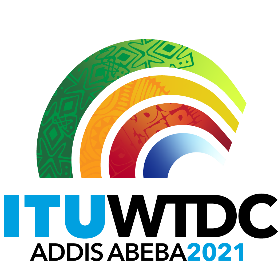 Reunión Preparatoria Regional de la CMDT-21 
para las Américas (RPM-AMS)
Virtual, 26-27 de abril de 2021Reunión Preparatoria Regional de la CMDT-21 
para las Américas (RPM-AMS)
Virtual, 26-27 de abril de 2021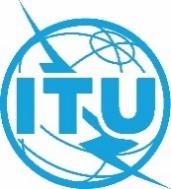 Revisión 1 del Documento RPM-AMS21/14-SRevisión 1 del Documento RPM-AMS21/14-S21 de mayo de 202121 de mayo de 2021Original: inglésOriginal: inglésPresidente de la RPR-AMSPresidente de la RPR-AMSPresidente de la RPR-AMSPresidente de la RPR-AMSInforme del Presidente de la RPR-AMSInforme del Presidente de la RPR-AMSInforme del Presidente de la RPR-AMSInforme del Presidente de la RPR-AMS